FORMULÁRIO DE CREDENCIAMENTO DE INSTRUTOR DE ARTIGOS PERIGOSOS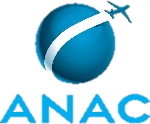 1. INFORMAÇÕES PESSOAISA. NOME COMPLETOB. ENDEREÇO COMPLETO2. FORMAÇÃO GERALA. GRAU DE INSTRUÇÃO Médio      Superior      Pós-graduação      Mestrado      DoutoradoD. ORGANIZAÇÃO3. FORMAÇÃO ESPECÍFICAC. ORGANIZAÇÃO4. SOLICITAÇÃO DE CREDENCIAMENTOA. TAREFASNota: as tarefas de artigos perigosos, incluem todas as subtarefas de primeiro e segundo nível e seguem o descrito no Apêndice D da IS n° 175-002.B. CATEGORIASNota: apenas para treinamento de artigos perigosos para pessoal do operador postal designado – Correios A      B      C5. EXPERIÊNCIA DO CANDIDATO A INSTRUTOR DE ARTIGOS PERIGOSOSA. DESCREVER AS CINCO EXPERIÊNCIAS MAIS RELEVANTES, CASO HAJA:6. TREINAMENTOS ANTERIORESPREENCHER COM AS INFORMAÇÕES SOLICITADAS ABAIXO. CASO NÃO SE APLIQUE, PREENCHER COM “NÃO APLICÁVEL”.Nota: Certificados válidos na Categoria 6 substituem o preenchimento da segunda coluna até seu vencimento.7. DOCUMENTOS ANEXADOS Formulário de requerimento para credenciamento de instrutor de artigos perigosos preenchido e assinado. Cópia(s) ou dados da carteira de identidade e do CPF do candidato a instrutor. Em caso de candidato que não tenha ministrado cada uma das tarefas de artigos perigosos pelo menos 3 (três) vezes nos últimos 36 (trinta e seis) meses, cópia de um ou mais certificados válidos em treinamentos de artigos perigosos que comprovem a competência em cada uma das tarefas de artigos perigosos (conforme indicado na segunda coluna da tabela preenchida no item 6). Em caso de candidato que já tenha sido instrutor de artigos perigosos nos últimos 36 (trinta e seis) meses, cópia do relatório de todos os treinamentos ministrados nos últimos 36 (trinta e seis) meses de acordo com o estabelecido em G2.9.1 da IS nº 175-002 (conforme indicado na terceira coluna da tabela preenchida no item 6). Certificado de treinamento em evento de capacitação voltado para formação de instrutores ou docentes8. DECLARAÇÃO E ASSINATURAPreencher com nome completo do requerentePreencher endereço completo, incluindo município, estado, país e CEPC. CPF D. RG (OU PASSAPORTE)E. ÓRGÃO EXPEDIDORF. DATA DE NASCIMENTOG. E-MAILH. TELEFONEB. CURSOC. ANO DE CONCLUSÃONome da escola ou universidadeA. CURSO DE DOCÊNCIA OU DE FORMAÇÃO DE INSTRUTORES (obrigatório)B. DATA DE CONCLUSÃONome da escola ou organização Classificar artigos perigosos Preparar remessa de artigos perigosos Processar/Aceitar carga Gerenciar pré-carregamento da carga Aceitar bagagem de passageiros e tripulantes Transportar carga/bagagem Coletar dados de segurança operacionalNome da organizaçãoFunçãoPeríodo 12345Tarefa de artigos perigososData do último treinamento como alunoDatas dos três últimos treinamentos como instrutorDatas dos três últimos treinamentos como instrutorClassificar artigos perigososdd.mm.aaaa1ª turmadd.mm.aaaa a dd.mm.aaaaClassificar artigos perigososdd.mm.aaaa2ª turmadd.mm.aaaa a dd.mm.aaaaClassificar artigos perigososdd.mm.aaaa3ª turmadd.mm.aaaa a dd.mm.aaaaPreparar remessa de artigos perigososdd.mm.aaaa1ª turmadd.mm.aaaa a dd.mm.aaaaPreparar remessa de artigos perigososdd.mm.aaaa2ª turmadd.mm.aaaa a dd.mm.aaaaPreparar remessa de artigos perigososdd.mm.aaaa3ª turmadd.mm.aaaa a dd.mm.aaaaProcessar/Aceitar cargadd.mm.aaaa1ª turmadd.mm.aaaa a dd.mm.aaaaProcessar/Aceitar cargadd.mm.aaaa2ª turmadd.mm.aaaa a dd.mm.aaaaProcessar/Aceitar cargadd.mm.aaaa3ª turmadd.mm.aaaa a dd.mm.aaaaGerenciar pré-carregamento da cargadd.mm.aaaa1ª turmadd.mm.aaaa a dd.mm.aaaaGerenciar pré-carregamento da cargadd.mm.aaaa2ª turmadd.mm.aaaa a dd.mm.aaaaGerenciar pré-carregamento da cargadd.mm.aaaa3ª turmadd.mm.aaaa a dd.mm.aaaaAceitar bagagem de passageiros e tripulantesdd.mm.aaaa1ª turmadd.mm.aaaa a dd.mm.aaaaAceitar bagagem de passageiros e tripulantesdd.mm.aaaa2ª turmadd.mm.aaaa a dd.mm.aaaaAceitar bagagem de passageiros e tripulantesdd.mm.aaaa3ª turmadd.mm.aaaa a dd.mm.aaaaTransportar carga/bagagemdd.mm.aaaa1ª turmadd.mm.aaaa a dd.mm.aaaaTransportar carga/bagagemdd.mm.aaaa2ª turmadd.mm.aaaa a dd.mm.aaaaTransportar carga/bagagemdd.mm.aaaa3ª turmadd.mm.aaaa a dd.mm.aaaaColetar dados de segurança operacionaldd.mm.aaaa1ª turmadd.mm.aaaa a dd.mm.aaaaColetar dados de segurança operacionaldd.mm.aaaa2ª turmadd.mm.aaaa a dd.mm.aaaaColetar dados de segurança operacionaldd.mm.aaaa3ª turmadd.mm.aaaa a dd.mm.aaaaDeclaro que todas as informações fornecidas neste documento são verdadeiras, estando ciente do conteúdo do RBAC 175 e de todas as suas IS e que, sendo constatadas não conformidades ou desconhecimento à regulamentação, o processo pode retornar à Fase 1.Declaro que todos os treinamentos de artigos perigosos ministrados seguirão as normas vigentes, em especial, a IS n° 175-002 e todos os outros itens aplicáveis da regulamentação.Declaro estar ciente que, caso um ou mais itens da regulamentação deixem de ser cumpridos após o processo de credenciamento, a ANAC poderá revogar o credenciamento realizado anteriormente.Declaro estar ciente do dever de apresentar toda a documentação que vier a ser solicitada pelos agentes de fiscalização e seu descumprimento incorrerá em infração à Lei nº 7.565, de 19 de dezembro de 1986, que dispõe sobre o Código Brasileiro de Aeronáutica – CBA.Estou, ainda, ciente dos critérios sobre a estagnação do processo por mais de 30 dias e o limite de três análises, em qualquer de suas fases, que implicará em seu arquivamento, assumindo desde já a responsabilidade e o ônus de eventuais descumprimentos dos prazos regulamentares relativos às iterações determinadas pela ANAC.DATAASSINATURA